Паспорт инвестиционной площадки № 21.Основные сведения о площадке:1.Основные сведения о площадке:1.Основные сведения о площадке:1.1 Адрес места расположения1.1 Адрес места расположенияТомская область, г. Асино,                          ул. Первомайская, 11.2 Кадастровый номер земельного участка или номер кадастрового квартала (если земельный участок находится в государственной собственности до разграничения собственности на землю)1.2 Кадастровый номер земельного участка или номер кадастрового квартала (если земельный участок находится в государственной собственности до разграничения собственности на землю) 70:17:0000013:421.3. Наименование организации1.3. Наименование организации -1.4. Проекты, реализуемые (планируемые к реализации) на данной площадке1.4. Проекты, реализуемые (планируемые к реализации) на данной площадке -1.5. Юридический адрес1.5. Юридический адрес1.6 Площадь (га)1.6 Площадь (га) 8,51.7. Тип инвестплощадки1.7. Тип инвестплощадки1.8 Удаленность1.8 Удаленностьот г. Томск, кмот г. Томск, км100от центра другого ближайшего субъекта Российской Федерации, кмот центра другого ближайшего субъекта Российской Федерации, км205от автомобильных дорог и подъездных путей (описать их состояние  – покрытие и пр.)от автомобильных дорог и подъездных путей (описать их состояние  – покрытие и пр.)Грунтовка, асфальтированнаяот железной дороги (наличие подъездных путей (указать собственника), расстояние до станции – название)от железной дороги (наличие подъездных путей (указать собственника), расстояние до станции – название)Железная дорога,  Асино ж/д станция, 0 км, собственность Российская Федерацияот ближайшего аэропорта, кмот ближайшего аэропорта, км130от ближайшего морского порта, кмот ближайшего морского порта, км-близлежащие производственные объекты (промышленные, сельскохозяйственные, иные) и расстояние до них (метров или км)близлежащие производственные объекты (промышленные, сельскохозяйственные, иные) и расстояние до них (метров или км)Промышленные, ИП Волков Ю.Г., 350 м, ООО «Буратино», 100 м, ИП Антонов А.В., 320 мблизлежащие жилые дома, мблизлежащие жилые дома, м1501.9.Расположенные в радиусе 50 км населенные пункты численностью населения не менее 300 человек, с указанием количества проживающего населения, в том числе экономически активного1.9.Расположенные в радиусе 50 км населенные пункты численностью населения не менее 300 человек, с указанием количества проживающего населения, в том числе экономически активногоп. Светлый – 392 чел.с. Новиковка – 444 чел.д. Феоктистовка – 313 чел.с. Больше-Дорохово – 536 чел.с. Ягодное – 787 чел.д. Мало-Жирово – 516 чел.с. Ново-Кусково – 1506 чел.с. Казанка – 399 чел.с. Филимоновка – 371 чел.с. Новониколаевка – 927 чел.1.10. Наличие санитарно-защитных/охранных зон1.10. Наличие санитарно-защитных/охранных зон2. Предложения по использованию площадки:2. Предложения по использованию площадки:2. Предложения по использованию площадки:3.1 – Производство промышленной продукции 3.1 – Производство промышленной продукции 3.1 – Производство промышленной продукции 3.2 – Производство промышленной продукции3.2 – Производство промышленной продукции3.2 – Производство промышленной продукции3. Основные параметры расположенных на площадке зданий и сооружений:3. Основные параметры расположенных на площадке зданий и сооружений:3. Основные параметры расположенных на площадке зданий и сооружений:Наименование здания/сооруженияНетНетНазначениеНетНетОсновные параметры (площадь, длина, ширина, высота, шаг колонн)НетНетЭтажностьНетНетВысота этажаНетНетСтроительный материал конструкцииНетНетГазНетНетЭлектроснабжениеНетНетВодоснабжениеНетНетКанализацияНетНетОчистные сооруженияНетНетОтоплениеНетНетЖ/Д веткаНетНетАвтотранспортНетНетВозможность расширенияНетНет4. Дополнительная информация о площадке:4. Дополнительная информация о площадке:4. Дополнительная информация о площадке:5.1 Функциональная зона в генеральном плане (при наличии утвержденного генерального плана населенного пункта) – зона промышленных и коммунально-складских объектов5.1 Функциональная зона в генеральном плане (при наличии утвержденного генерального плана населенного пункта) – зона промышленных и коммунально-складских объектов5.1 Функциональная зона в генеральном плане (при наличии утвержденного генерального плана населенного пункта) – зона промышленных и коммунально-складских объектов5.2.Территориальная зона в правилах землепользования и застройки - зона производственных предприятий II-III классов5.2.Территориальная зона в правилах землепользования и застройки - зона производственных предприятий II-III классов5.2.Территориальная зона в правилах землепользования и застройки - зона производственных предприятий II-III классов5.3. Категория земель, виды разрешенного использования – Земли населённых пунктов, под административно-производственными помещениями5.3. Категория земель, виды разрешенного использования – Земли населённых пунктов, под административно-производственными помещениями5.3. Категория земель, виды разрешенного использования – Земли населённых пунктов, под административно-производственными помещениями5.4. Целевое назначение земельного участка - под административно-производственными помещениями5.4. Целевое назначение земельного участка - под административно-производственными помещениями5.4. Целевое назначение земельного участка - под административно-производственными помещениями5.5. Собственник земельного участка, здания – Государственная собственность не разграничена5.5. Собственник земельного участка, здания – Государственная собственность не разграничена5.5. Собственник земельного участка, здания – Государственная собственность не разграничена5.6. Форма собственности на землю - Государственная собственность не разграничена5.6. Форма собственности на землю - Государственная собственность не разграничена5.6. Форма собственности на землю - Государственная собственность не разграничена5.7. Условия предоставления инвестиционной площадки инвестору – аренда5.7. Условия предоставления инвестиционной площадки инвестору – аренда5.7. Условия предоставления инвестиционной площадки инвестору – аренда5.8. Перспективные планы развития инженерной и транспортной инфраструктуры5.8. Перспективные планы развития инженерной и транспортной инфраструктуры5.8. Перспективные планы развития инженерной и транспортной инфраструктуры5.9. Контактные данные лица, ответственного за предоставление информации по площадке (в т.ч. тел., e-mail, ФИО, должность) – Начальник отдела по имуществу и землям администрации Асиновского района – Овчинников Юрий Андреевич, тел. 8(38241) 2-20-15, е-mail:  asino@asino.tomsknet.ru5.9. Контактные данные лица, ответственного за предоставление информации по площадке (в т.ч. тел., e-mail, ФИО, должность) – Начальник отдела по имуществу и землям администрации Асиновского района – Овчинников Юрий Андреевич, тел. 8(38241) 2-20-15, е-mail:  asino@asino.tomsknet.ru5.9. Контактные данные лица, ответственного за предоставление информации по площадке (в т.ч. тел., e-mail, ФИО, должность) – Начальник отдела по имуществу и землям администрации Асиновского района – Овчинников Юрий Андреевич, тел. 8(38241) 2-20-15, е-mail:  asino@asino.tomsknet.ru5. Кадастровая карта, карта расположения площадки:5. Кадастровая карта, карта расположения площадки:5. Кадастровая карта, карта расположения площадки: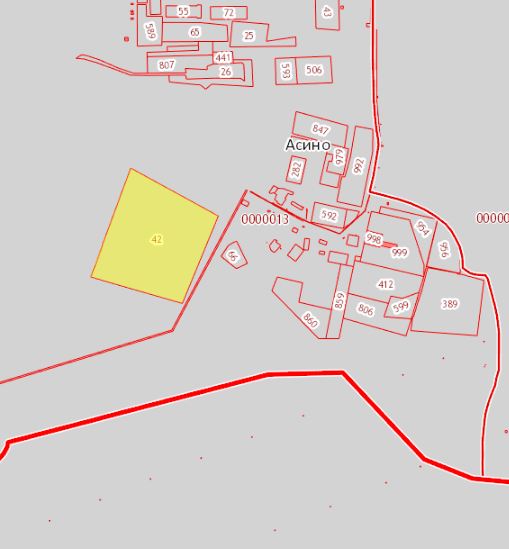                          - инвестиционная площадка                         - инвестиционная площадка                         - инвестиционная площадка6. Фотографии инвестиционной площадки: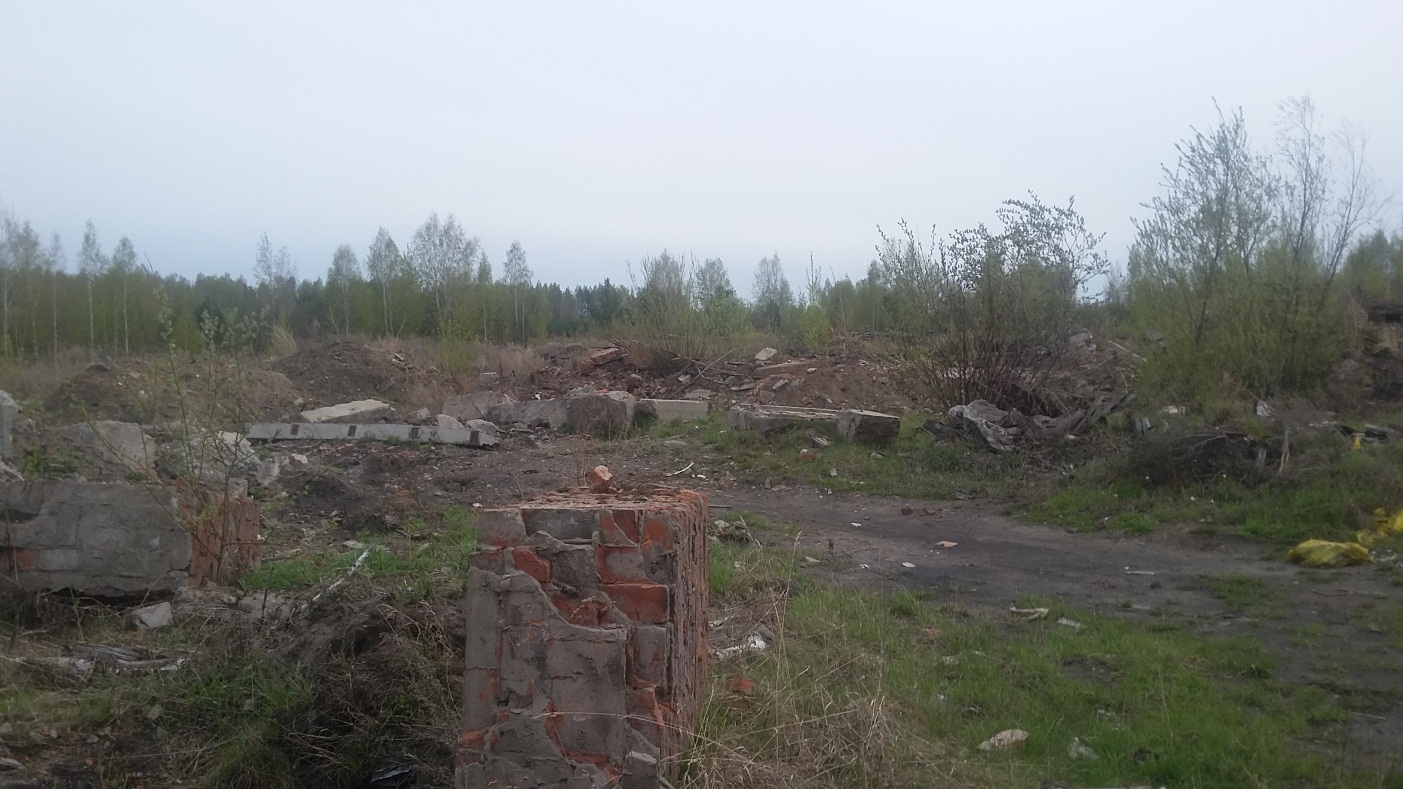 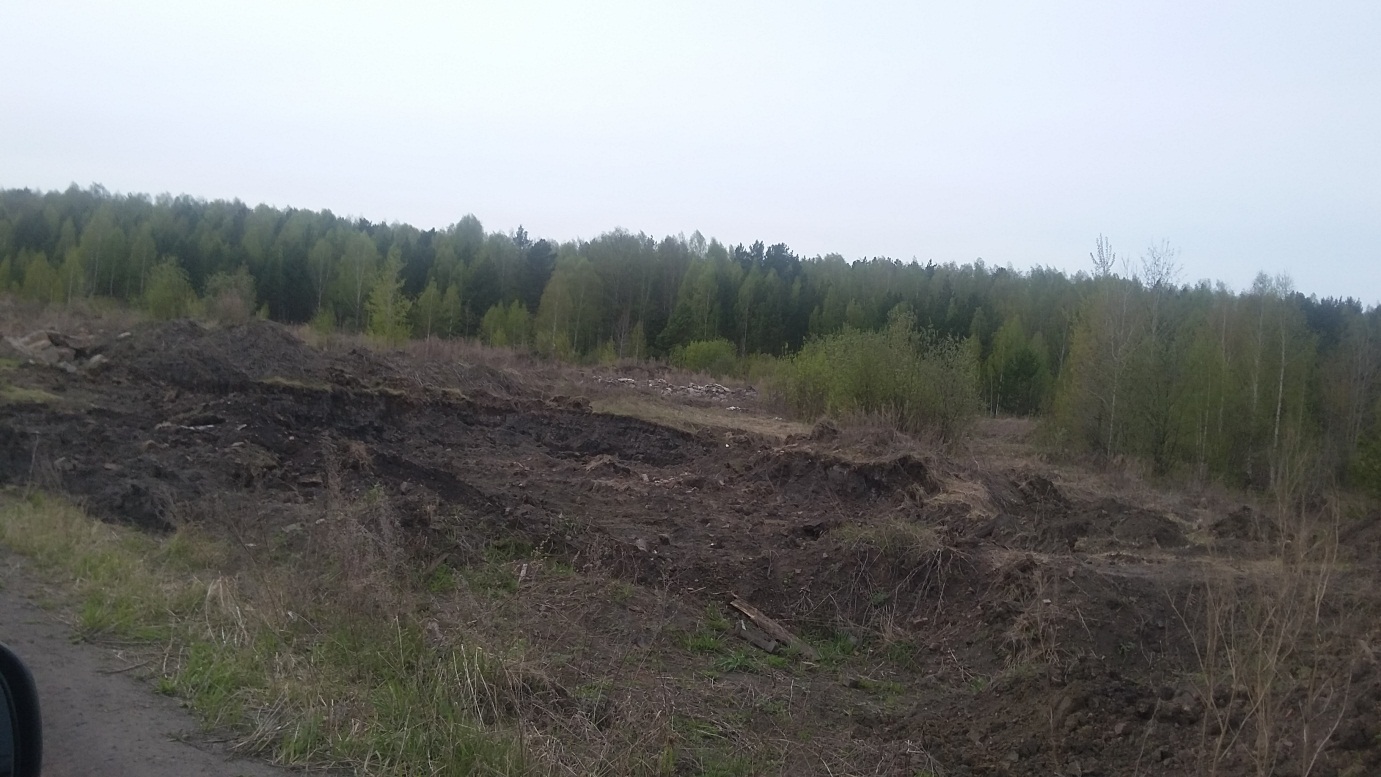 